Information for continuing education (CE) creditDeveloping Your Future Physician LeadersActivity date: June 9, 2022Course director: Donna McNutt, MS, RNVizient is committed to complying with the criteria set forth by the accrediting agencies in order to provide this quality course. To receive credit for educational activities, you must successfully complete all course requirements.RequirementsAttend the course in its entirety.After the course, you will receive an email with instructions that you will need to obtain your CE credit.Complete the process no later than 08/08/2022.Upon successful completion of the course requirements, you will be able to print your CE certificate.Learning objectivesReview the scope of leadership opportunities for physicians in the changing healthcare environment  Discuss the critical leadership skills and management strategies that are essential for an effective physician leadership development programDescribe how two healthcare systems have successfully organized and implemented physician leadership development programs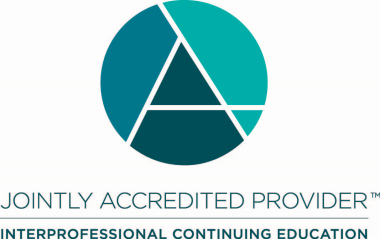 Joint Accreditation Statement:In support of improving patient care, Vizient, Inc. is jointly accredited by the Accreditation Council for Continuing Medical Education (ACCME), the Accreditation Council for Pharmacy Education (ACPE), and the American Nurses Credentialing Center (ANCC) to provide continuing education for the healthcare team.Designation Statement:PHYSICIANVizient, Inc. designates this live activity for a maximum of 1.00 AMA PRA Category 1 Credit(s) ™.  Physicians should claim only the credit commensurate with the extent of their participation in the activity.OTHERVizient, Inc. will award all other healthcare professionals who successfully complete the activity a Certificate of Participation indicating the maximum credits available. Various state license boards and credentialing bodies accept certificates of participation from accredited CE activities to meet CE requirements for license renewals and re-certification. It is the responsibility of the participant to contact their state licensing board and/or certifying body for verification on credit eligibility reciprocity.Identification, Mitigation, and Disclosure of Relevant Financial Relationships As an accredited provider of continuing education, Vizient, Inc. is dedicated to ensuring this activity presents learners with only accurate, balanced, scientifically justified recommendations, and is free from promotion, marketing, and commercial bias. In accordance with The Standards for Integrity and Independence in Accredited Continuing Education, all planners, faculty, and others in control of the educational content have disclosed the absence or existence of all financial relationships (of any dollar amount) with ineligible companies within the past 24 months. Ineligible companies – those companies whose primary business is producing, marketing, selling, re-selling, or distributing healthcare products used by or on patients. It is Vizient’s policy that owners and employees of ineligible companies, and any individuals who refuse to disclose the absence or existence of financial relationships with any ineligible companies are disqualified from participating as planners or faculty.FDA Off-Label UseFaculty presenters are also expected to disclose any discussion of (1) off-label or investigational uses of FDA approved commercial products or devices or (2) products or devices not yet approved in the United States. DISCLOSURE STATEMENTS:Absence of Relevant Financial RelationshipsNone of the planners, speakers, or others in a position to control content for this educational activity have relevant financial relationship(s) to disclose with ineligible companies whose primary business is producing, marketing, selling, re-selling, or distributing healthcare products used by or on patients.FACULTY/PRESENTERSJodi Eisenberg, MHA, CPHQ, CPMSM
Associate Vice President – Member Connections Clinical Networks
Vizient, Inc.Amy Herold, MD, MBA, FACOG
Chief Medical Officer
Providence Queen of the Valley Medical CenterMichael Ivy, MD
Deputy Chief Medical Officer
Yale New Haven HealthDouglas Meyer, MA
Director, Leadership Development
Providence HealthKathleen Quinn, MSHA
Sr. Manager, Physician Leadership Development
Yale New Haven HealthTom Villanueva, DO, MBA, FACPE, SFHM
Principal, Clinical Operations and Quality
Vizient, Inc.ACTIVITY PLANNERSDonna McNutt, MS, RN
Sr. Member Networks Director
Vizient, Inc.Jacob Seal, MS
Networks Manager
Vizient, Inc.